Publicado en Barcelona el 08/09/2017 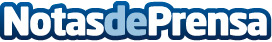 La preparación para la certificación del PMI, valor destacado del Máster en Project Management de EAE El plan de estudios del máster se desarrolla conjuntamente con el Consejo Asesor del área de Operaciones, formado por 25 profesionales de empresas como Pepsico, Nike, DHL o Danone, Accenture, Fujitsu, Grupo Planeta, Mango o Grupo Puig, entre otras. Este programa también incorpora un software especializado para la simulación o modelización de áreas o procesos vinculados con la Dirección de Proyectos
Datos de contacto:Montserrat Broswww.eae.esNota de prensa publicada en: https://www.notasdeprensa.es/la-preparacion-para-la-certificacion-del-pmi Categorias: Derecho Marketing E-Commerce Universidades http://www.notasdeprensa.es